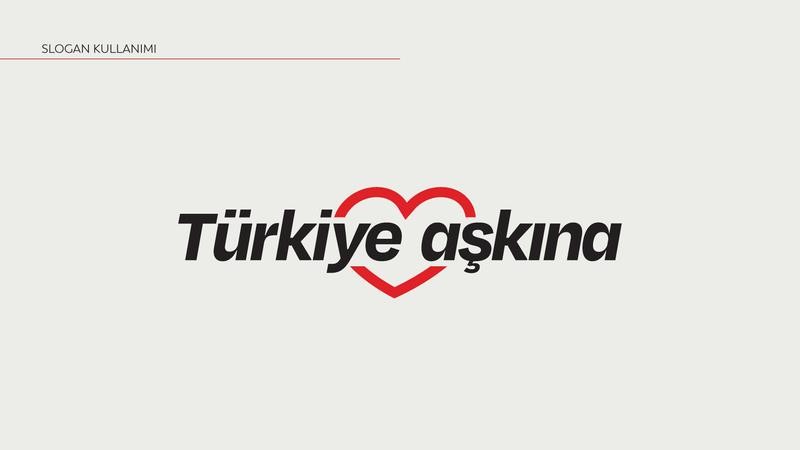 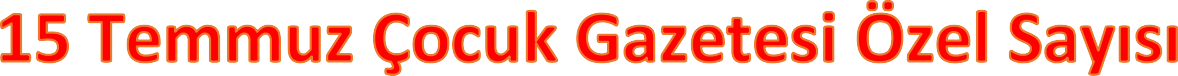 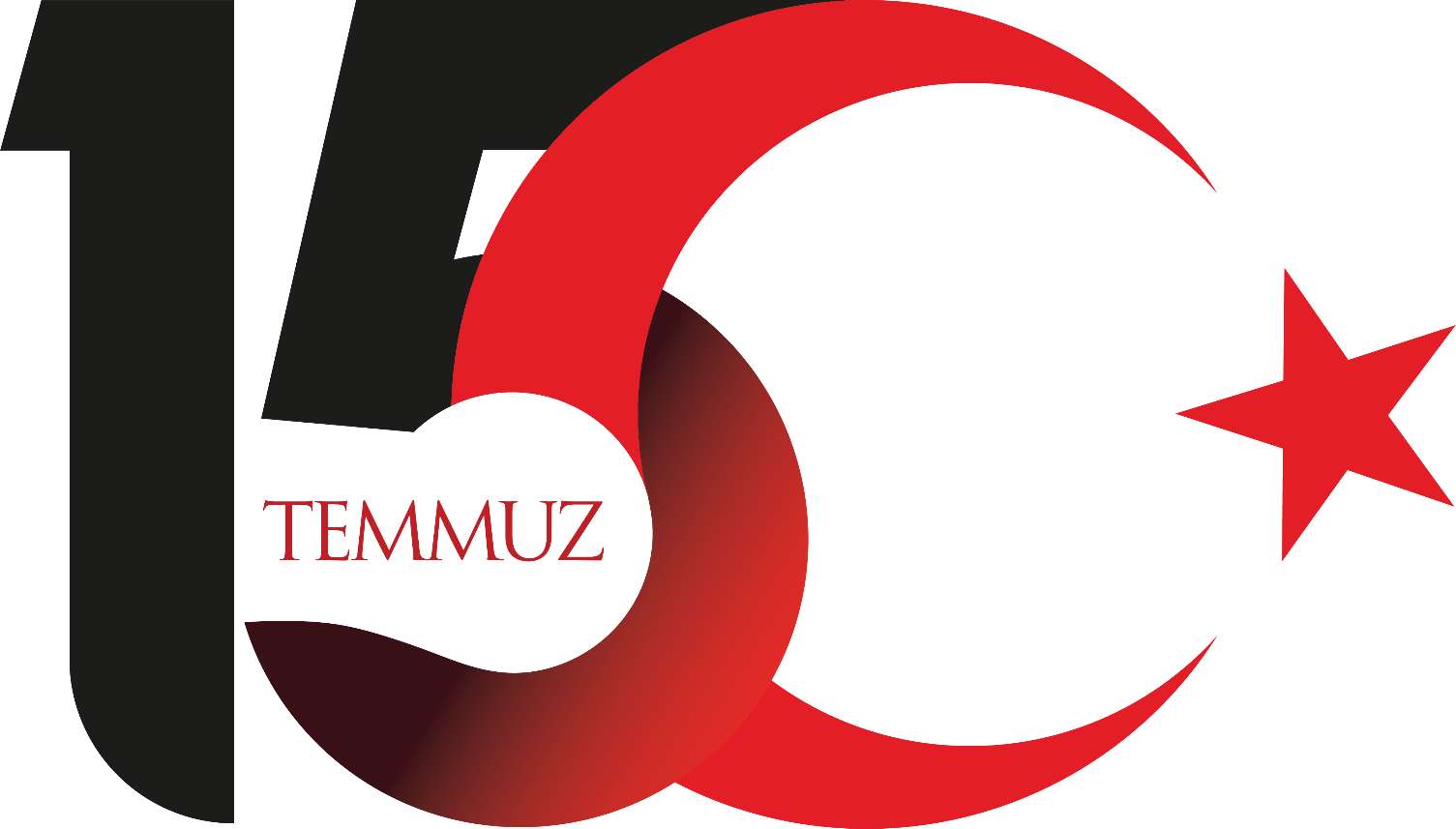 15 TEMMUZ DESTANINIUNUTMADIK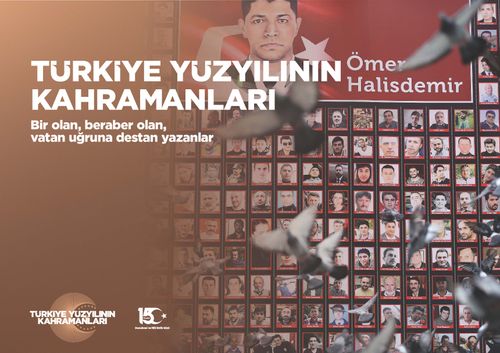 15 Temmuz Şehitlerini sevgi ve minnetle anıyoruz…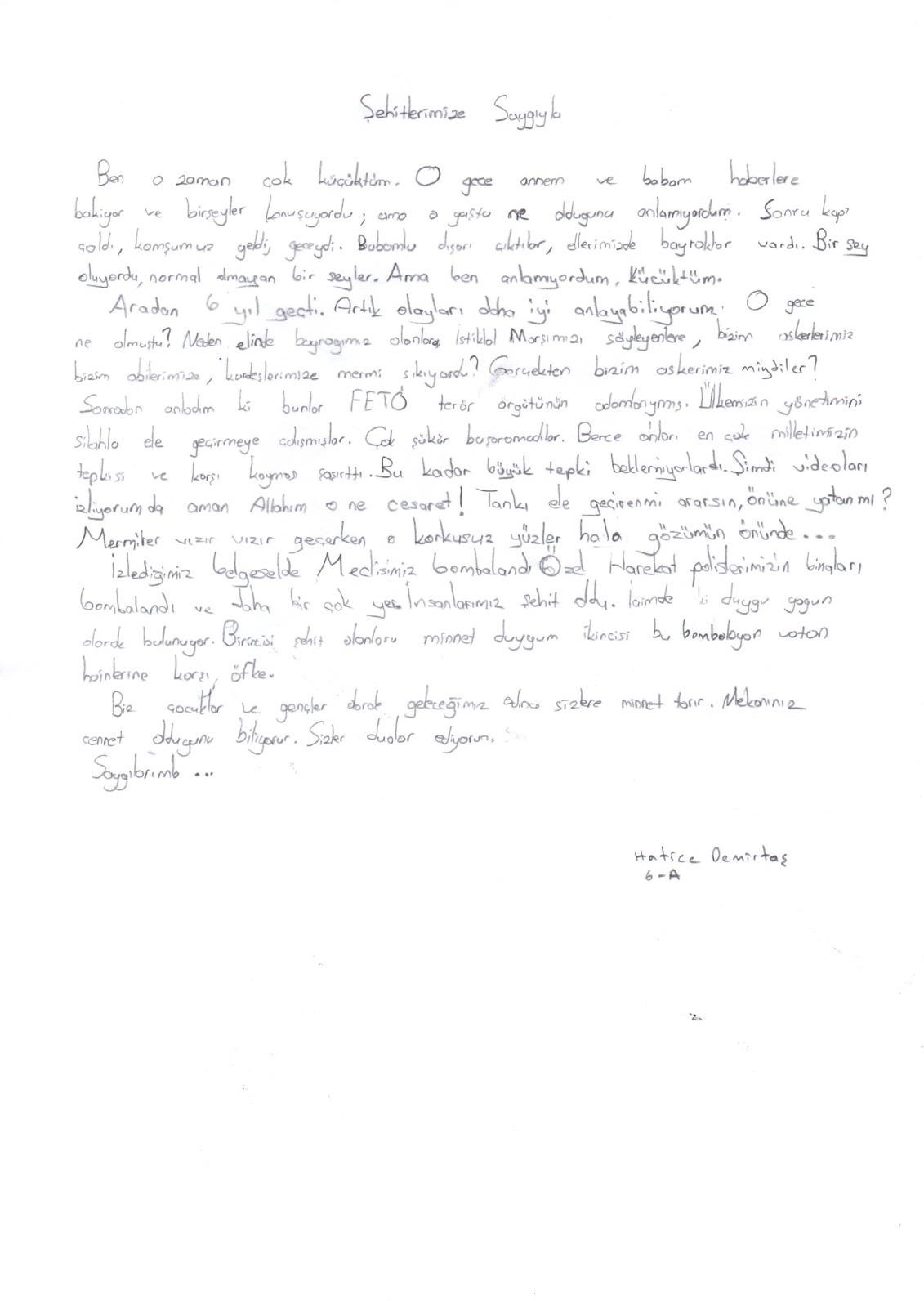 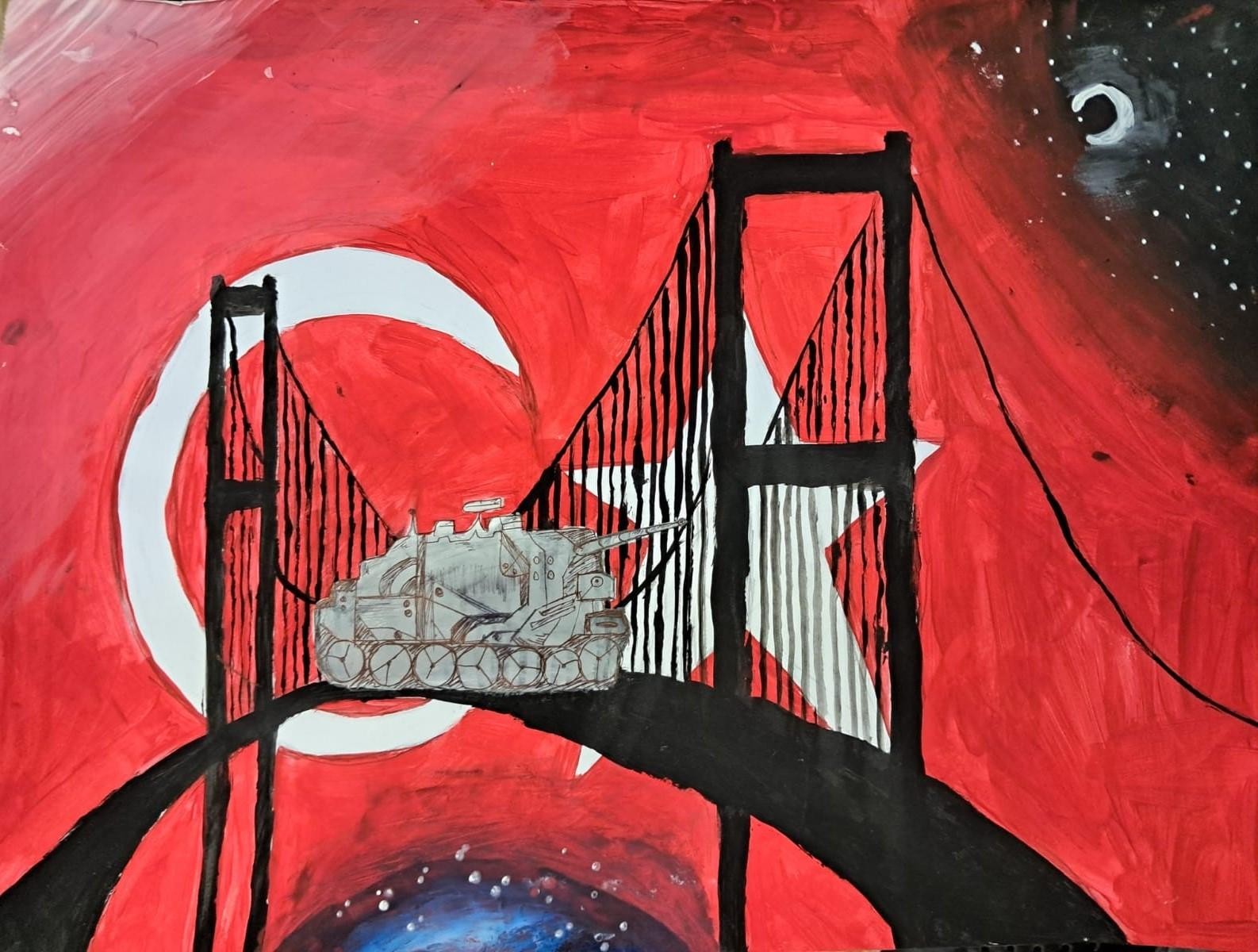 Ecrin Nisa ERASLAN 7/A (15 TEMMUZ DESTANI KONULU RESİM YARIŞMASI 1.Sİ)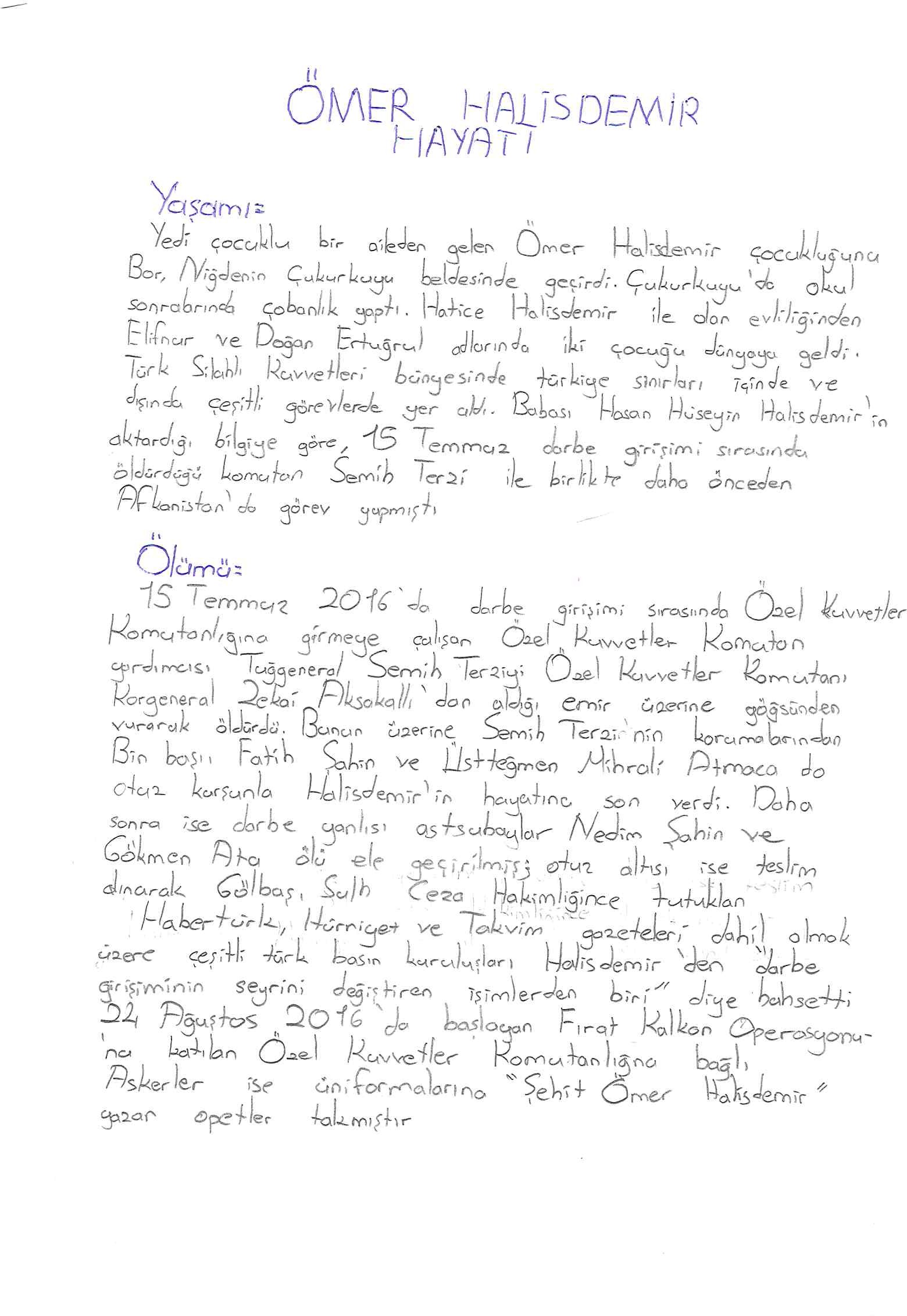 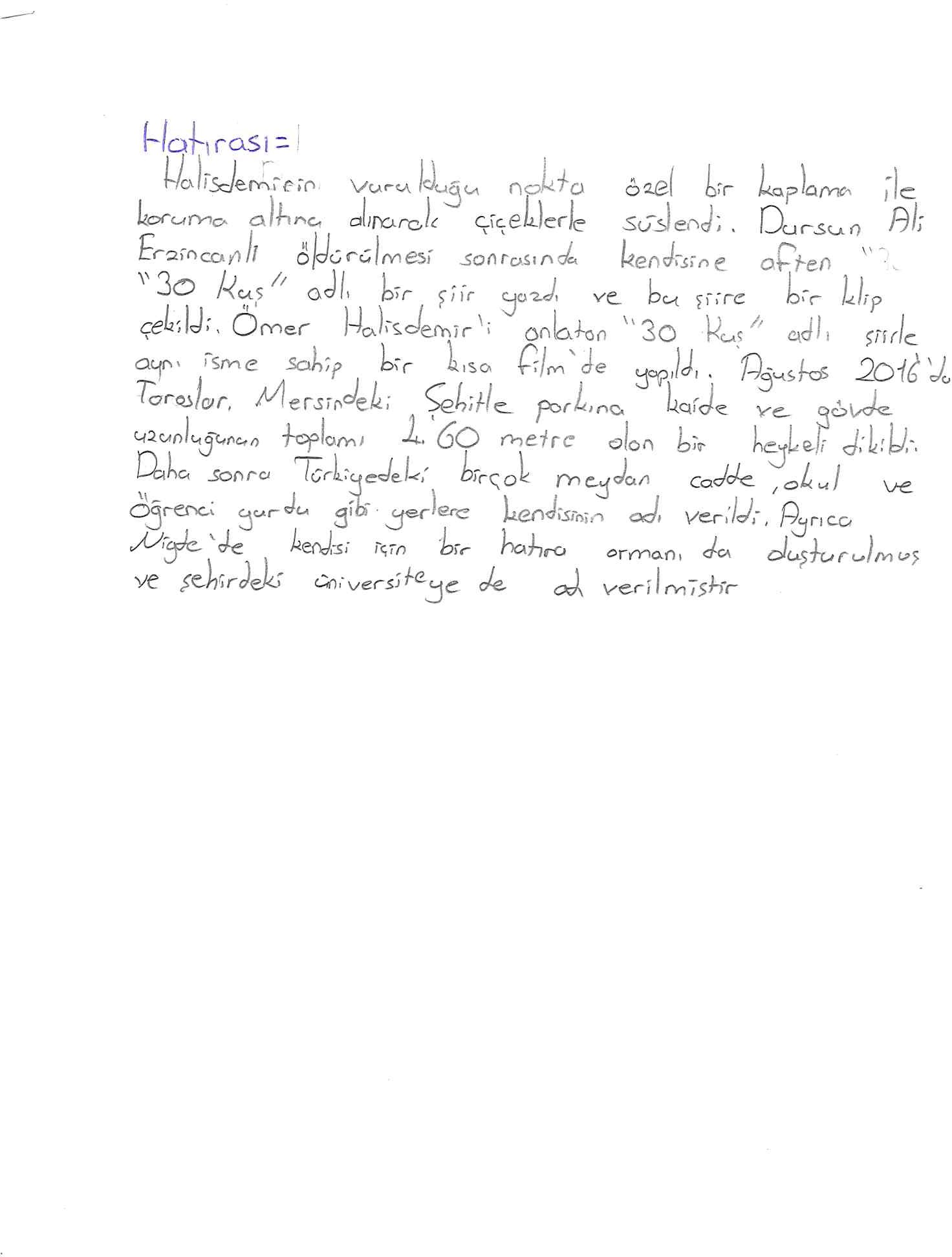 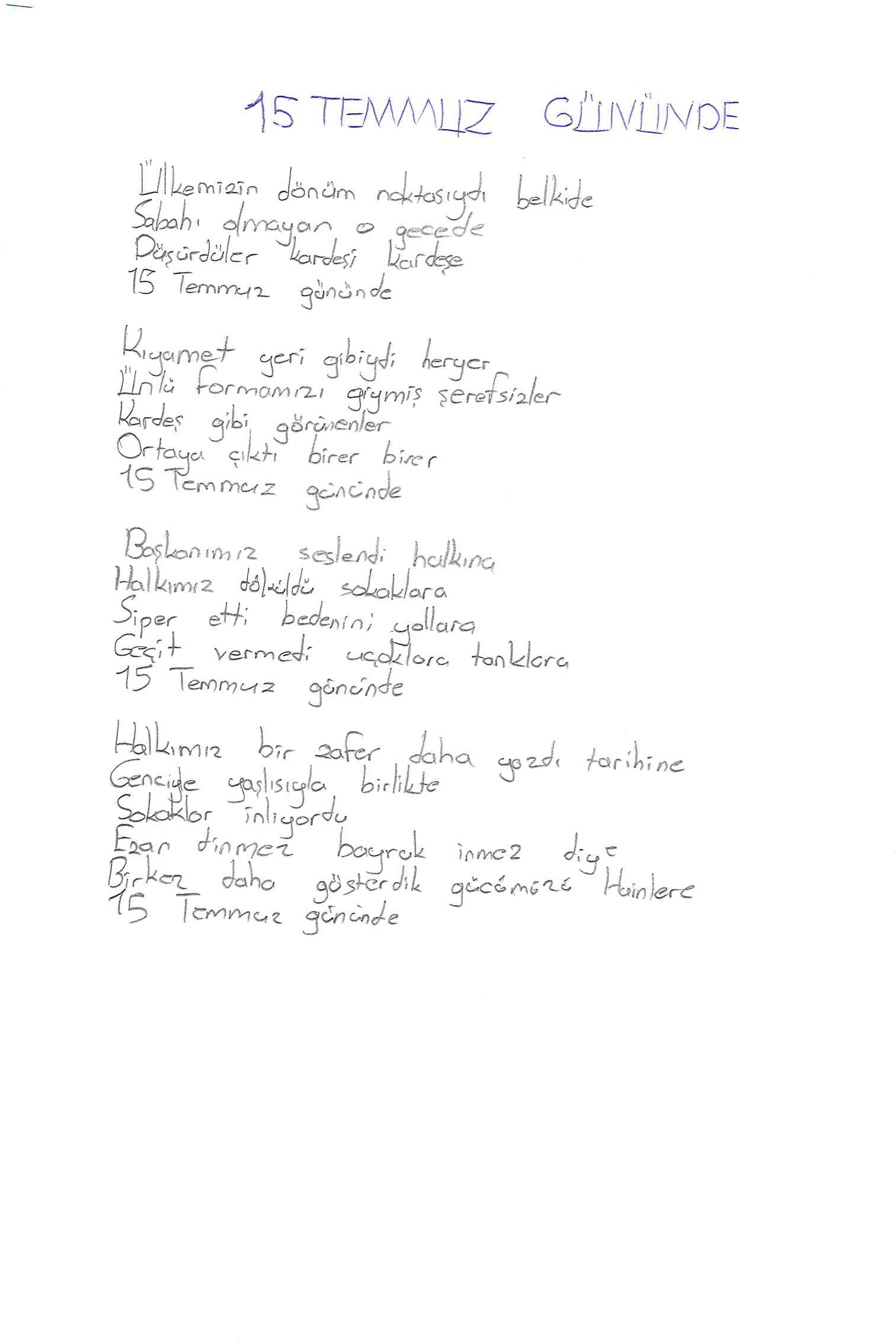 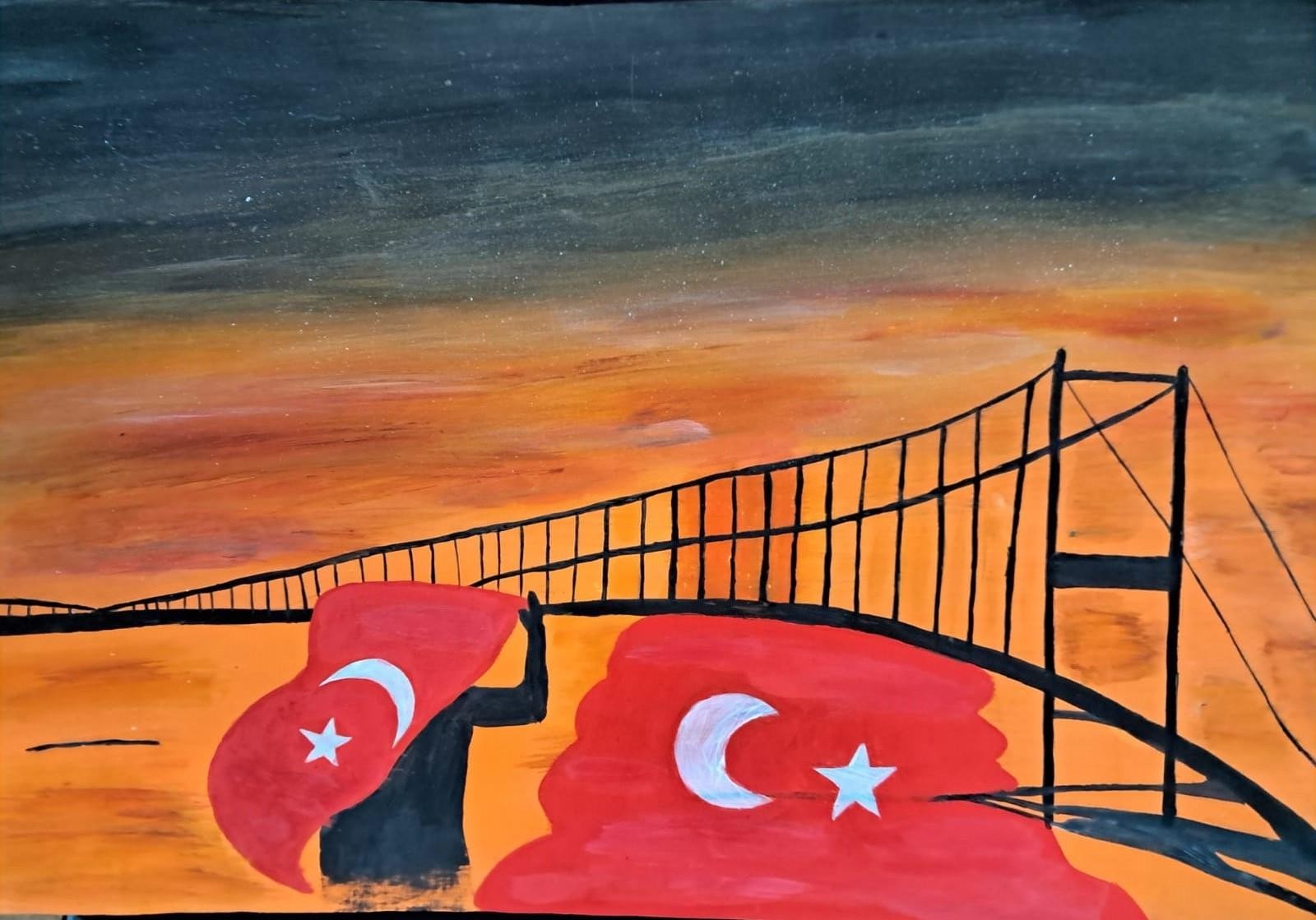 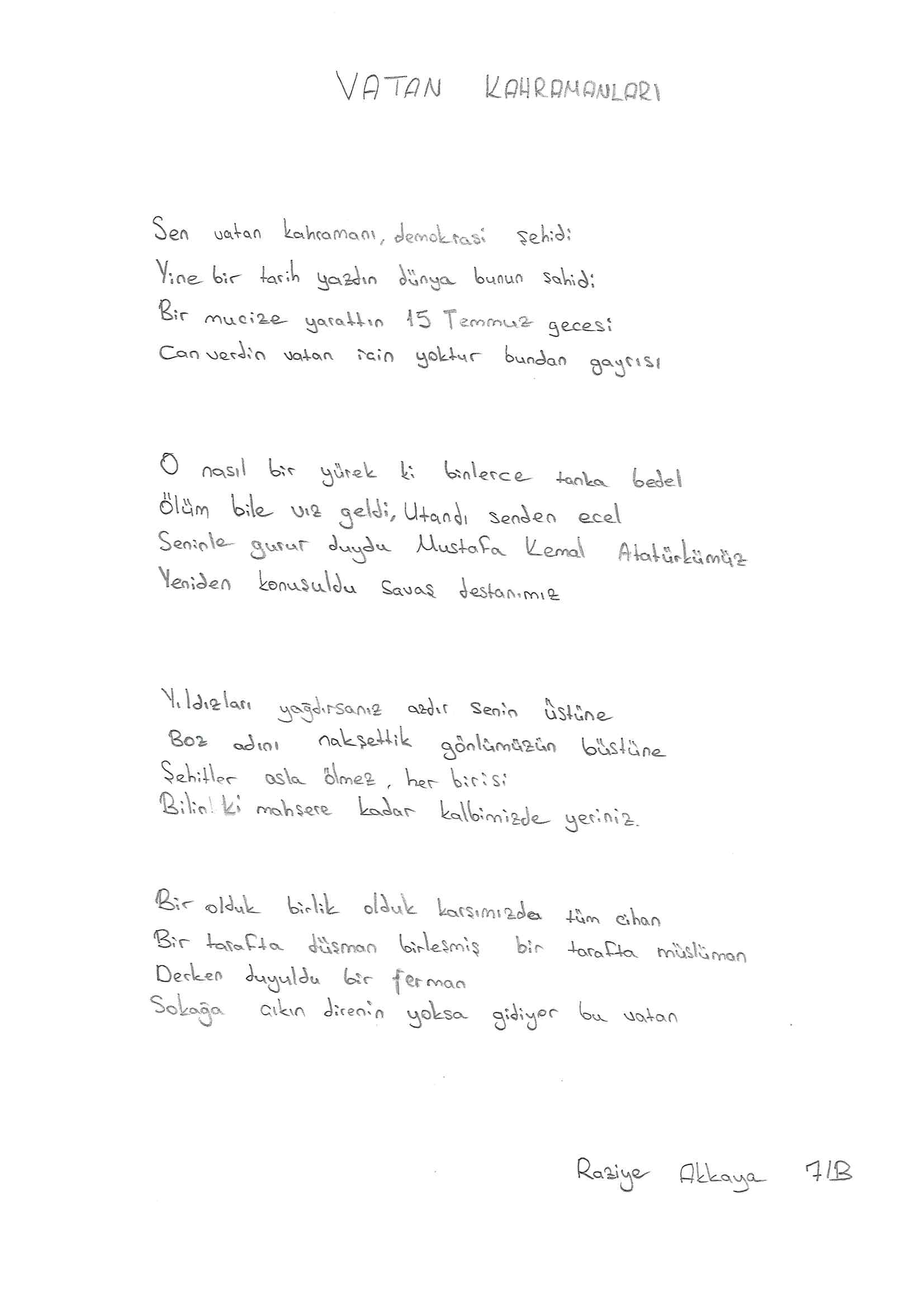 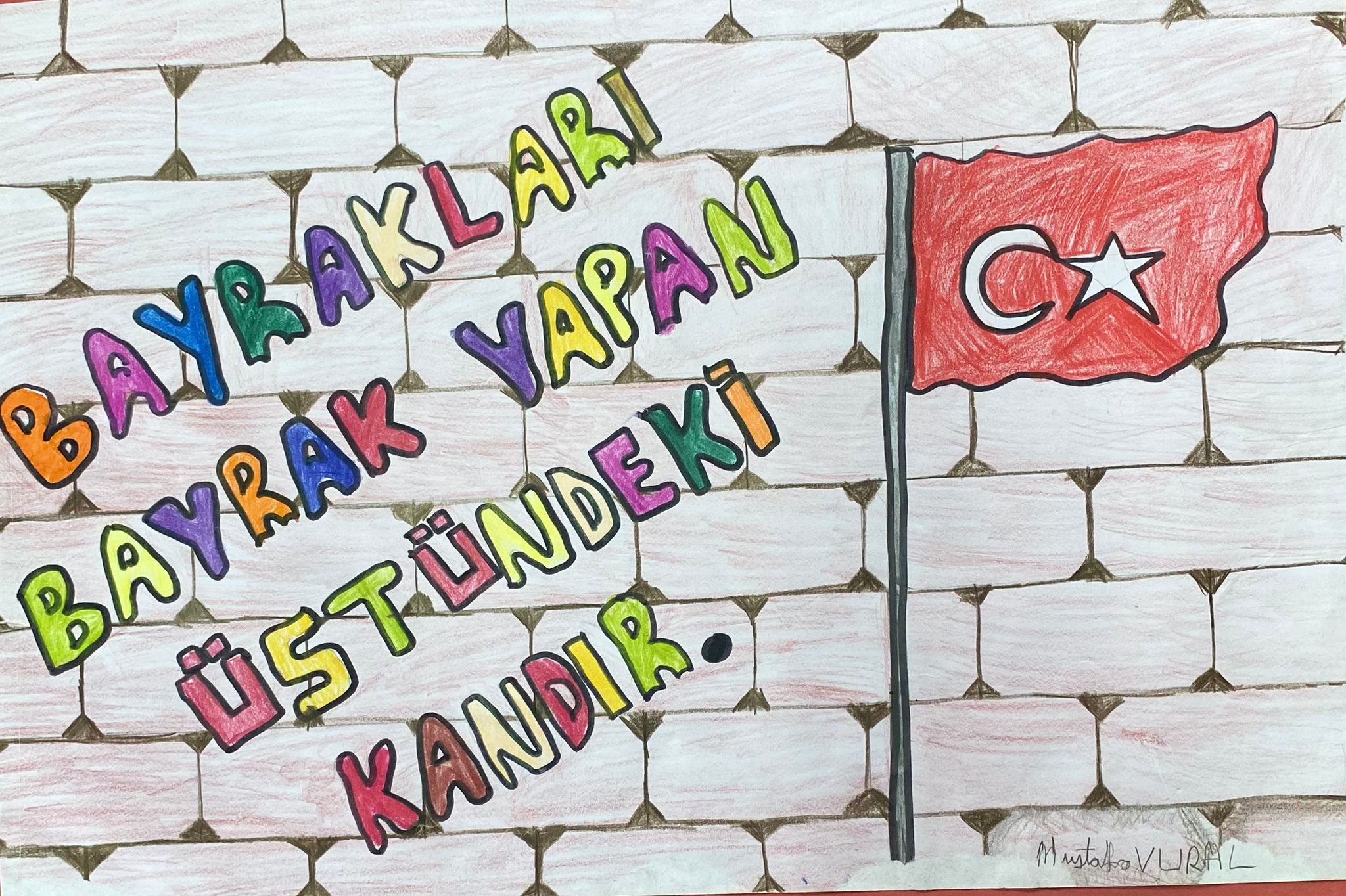 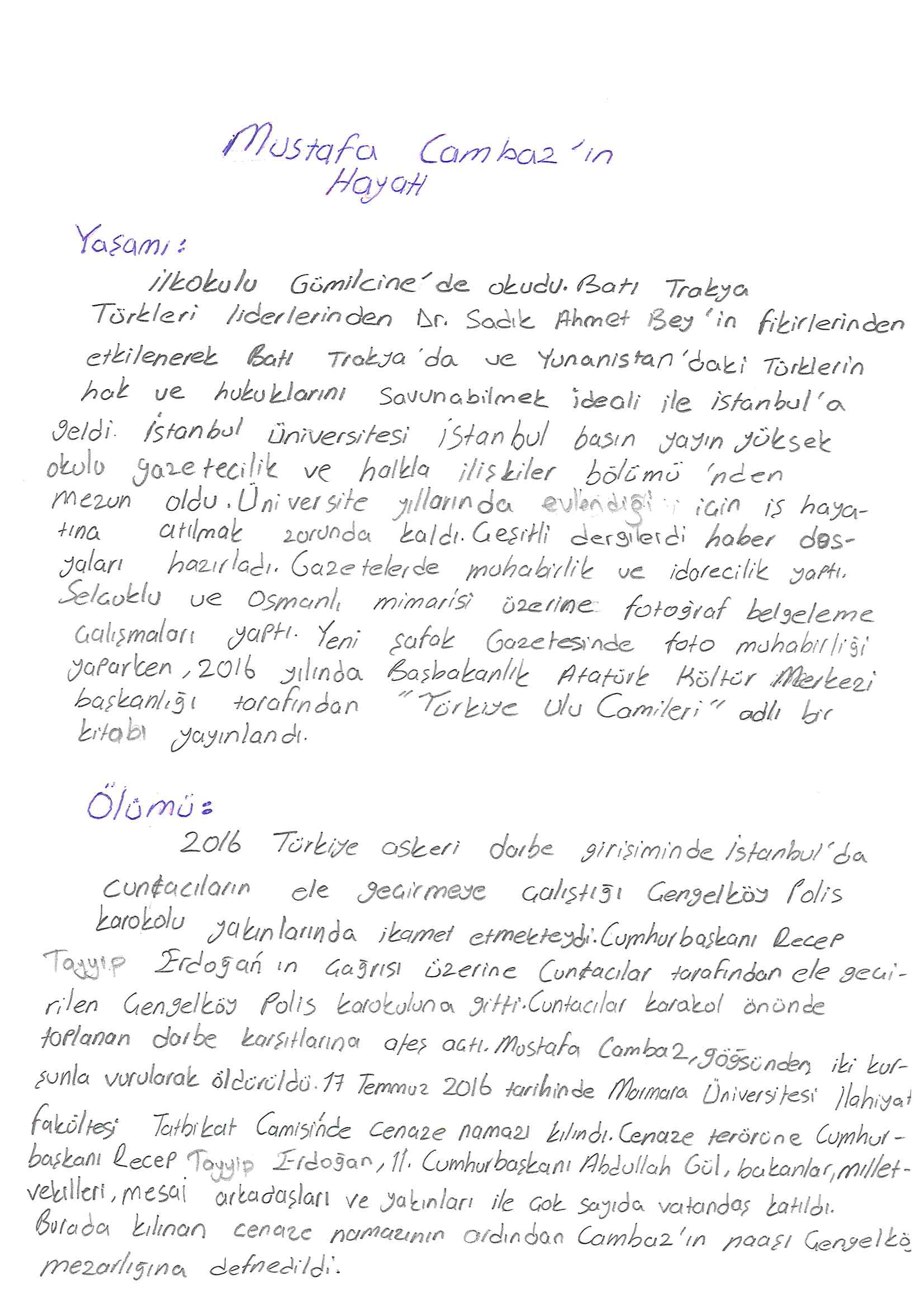 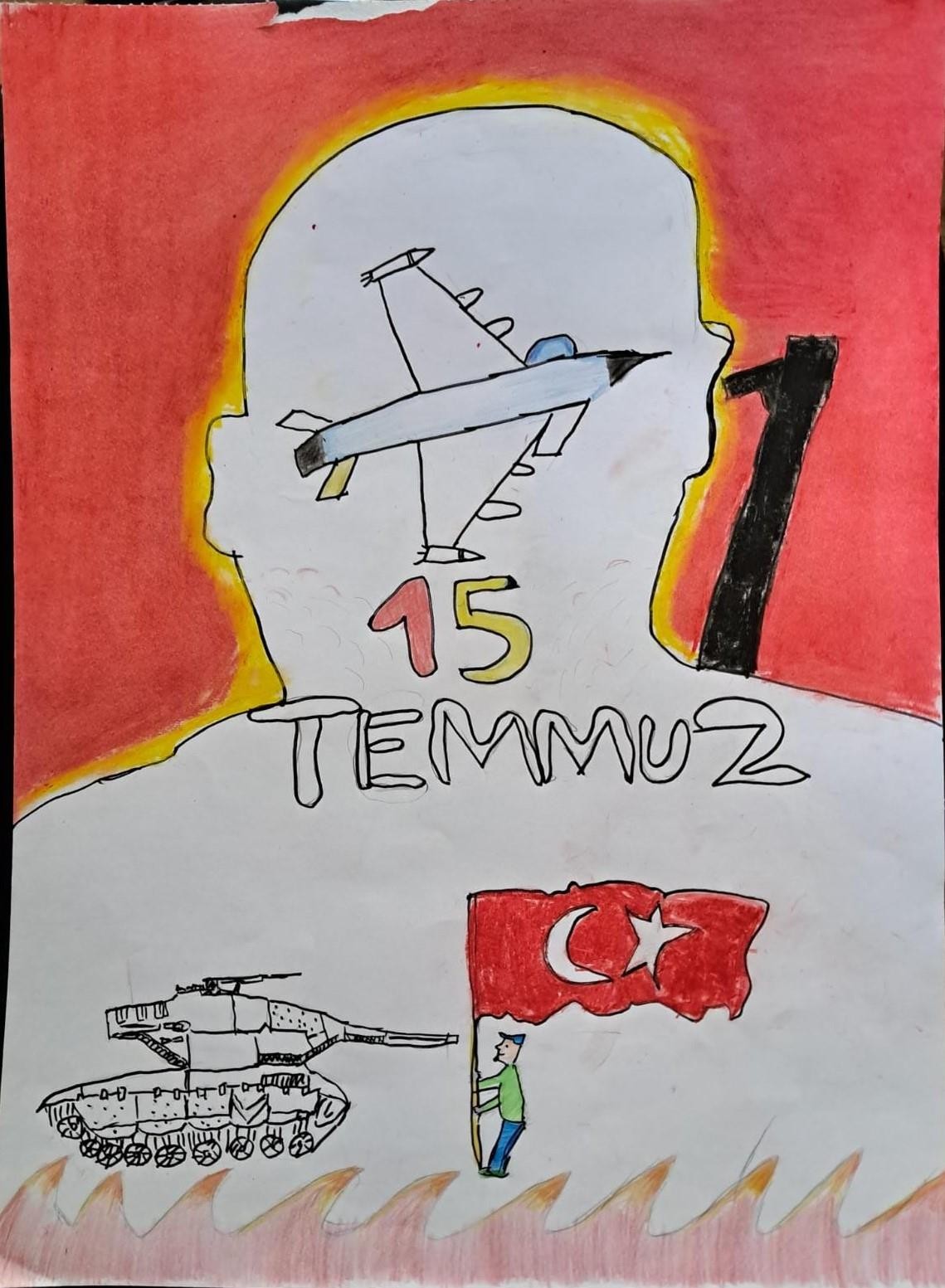 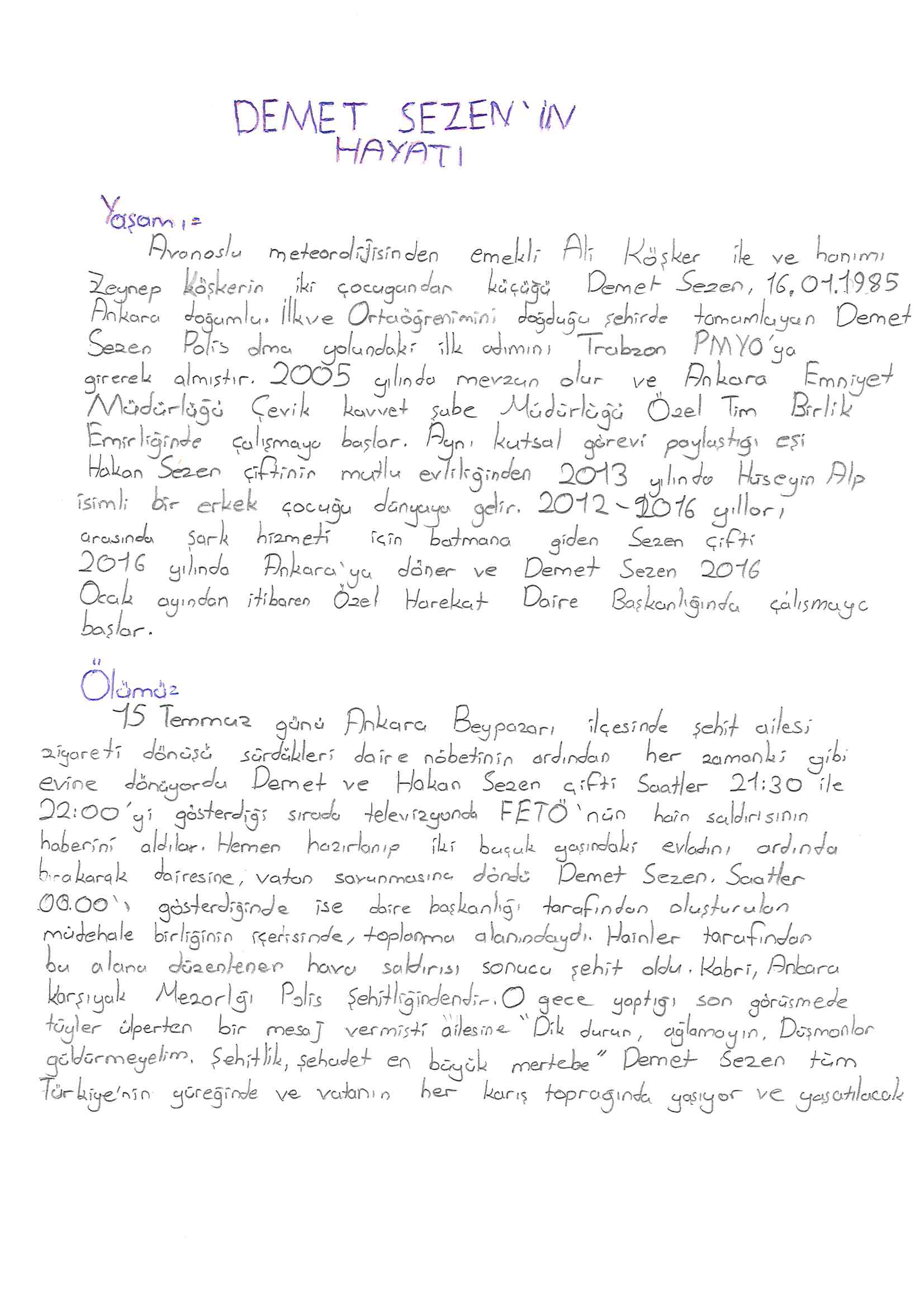 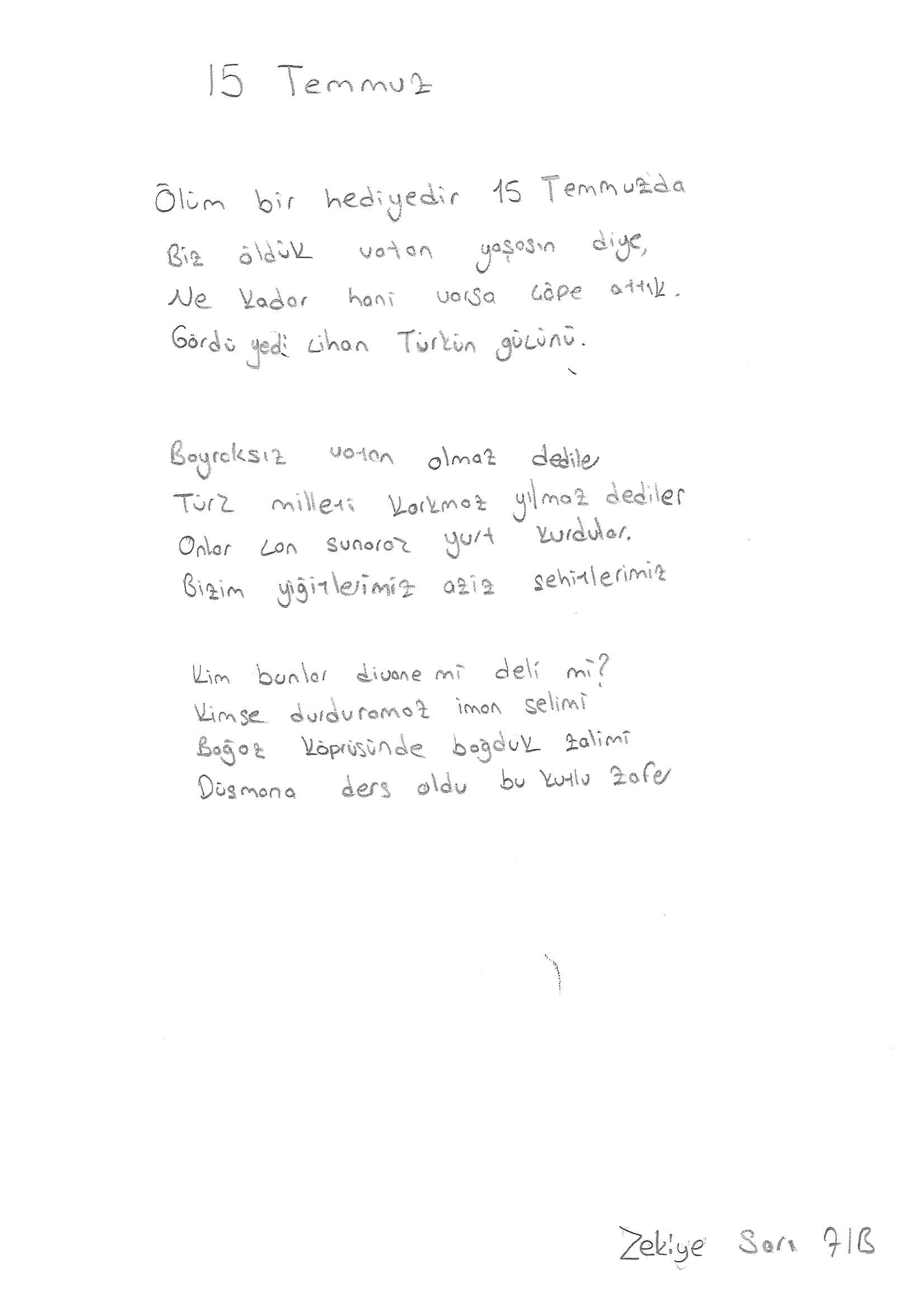 